Original language: English	 CONVENTION ON INTERNATIONAL TRADE IN ENDANGERED SPECIES
OF WILD FAUNA AND FLORA
____________________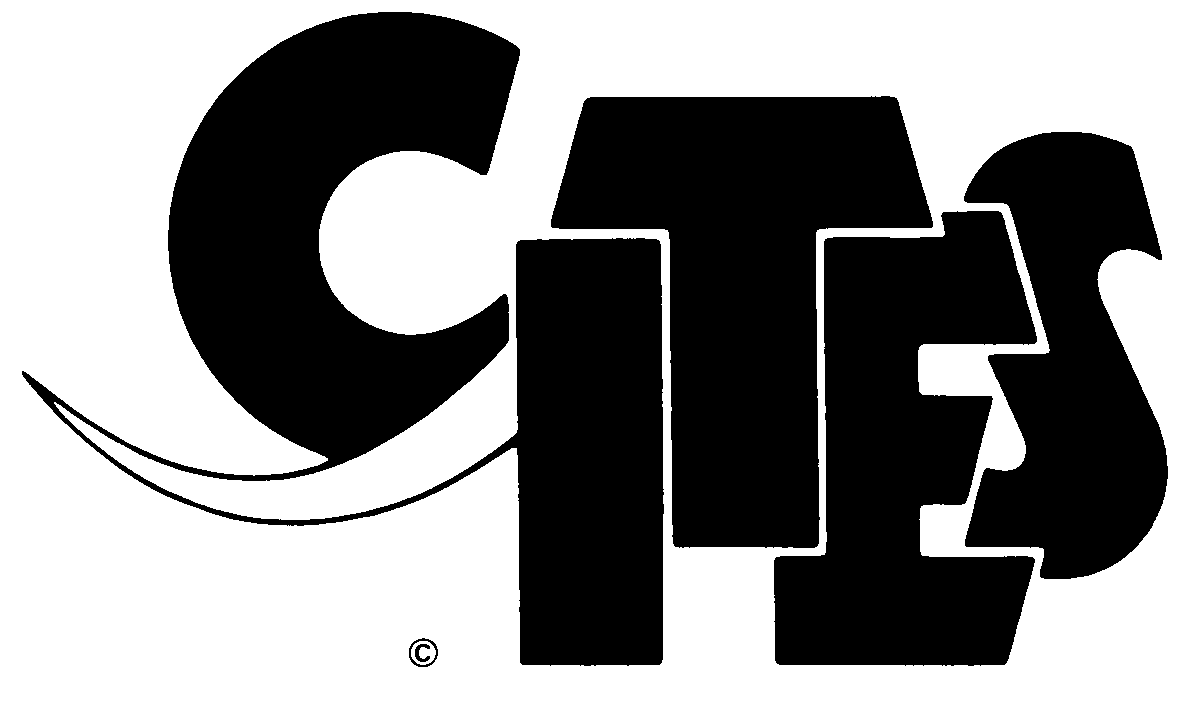 Sixty-ninth meeting of the Standing Committee
Geneva (Switzerland), 27 November -1 December 2017Minutes of the meeting of the CITES Working Group on electronic systems and information technologiesDate and location: Wednesday 29 November, 18:00 – 19:30, CICG, Geneva, SwitzerlandAgenda itemMinutesWelcome by the Chair The Chair welcomed the participants. The Standing Committee established the intersessional working group on electronic systems and information technologies with membership as follows: Switzerland (Chair), Australia, Bahamas, Canada, China, France, Georgia, Germany, Guatemala, Japan, Kenya, Kuwait, Malaysia, Norway, Portugal, Republic of Korea, Russian Federation, Singapore, Saudi Arabia, South Africa, Switzerland, Thailand, Uganda, United Arab Emirates, United Kingdom of Great Britain and Northern Ireland, United States of America, and Viet Nam; and Associazione Piscicoltori Italiani, Environmental Investigation Agency, International Wood Products Association, Legal Atlas, United Nations Economic Commission for Europe and United Nations Environment Programme.Adoption of the agenda The agenda was adopted.Work programme of the Working Group on electronic systems and information technologiesThe work programme of the working group as presented in document SC 69 Doc.40 Annex I   was approved.Framework for automation of CITES processes in Management AuthoritiesThe Secretariat presented the eCITES Implementation Framework.  Benefits of using an eCITES Framework to plan and implement eCITES projects (reduction of project risk, use of standard solutions, better access to donor funding) were discussed. Parties should   consider the implementation framework when planning eCITES projects. The Working Group is invited to send comments to the document.Action: Secretariat to circulate the document to the WG  for commentsThe ASYCUDA eCITES solution for automaton of the permit process Automation of CITES proceduresUNCTAD presented the ASYCUDA eCITES system (ACITES). The system can be configured to the specific requirements and workflow of the MA. UNCTAD provides the system through a technical cooperation project with the implementing country. A project includes adaptation of the system to the national requirements and capacity building for sustained use by the country.  The Secretariat assists Parties in ASYCUDA eCITES implementations. Interested Parties should contact the Secretariat. Discussion on the implementation of eCITESQuestionnaire on electronic systems and information technologies for CITES ManagementExperiences and priorities of PartiesThis agenda item was not discussed due to lack of time. The Secretariat provides the presentation that had been prepared on this agenda item on the eCITES website. A summary of the survey is available in document Next meeting: priorities and date and venueThe next physical meeting of the working group will be at SC70. In the meantime the WG will be working electronically via e-Mail. 